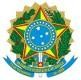 SERVIÇO PÚBLICO FEDERAL MINISTÉRIO DA EDUCAÇÃO SECRETARIA DE EDUCAÇÃO PROFISSIONAL E TECNOLÓGICA INSTITUTO FEDERAL DE EDUCAÇÃO, CIÊNCIA E TECNOLOGIA GOIANOANEXO VII- REQUERIMENTO DE INCLUSÃO E USO DO “NOME SOCIAL”Nos         termos         do         Decreto         Federal         nº         8.727,         de         28         de         abril         2016,    eu  	     (nome civil do interessado),      portador      de      Cédula      de      Identidade      nº 		E      CPF      nº  	, inscrito no Processo Seletivo, Edital nº. 	/2023. para o cargo de Professor Substituto Área: 		Campus de Lotação: 	; solicito a inclusão e uso do meu nome social ( 				) (indicação do nome social), nos registros relativos aos serviços prestados por esse órgão ou entidade.Cidade: 	,	de 	de 2023.Assinatura do Candidato(a)INSTITUTO FEDERAL GOIANOCampus Campos Belos Rodovia GO-118 KM 341 Zona Rural, None, CAMPOS BELOS / GO, CEP 73.840-000(62) 3451-3386